   Памятка  для родителей«Профилактика ОРВИ у детей»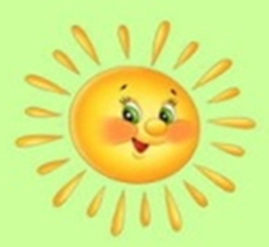 Чтобы защитить своего ребёнка от ОРВИ, необходимо соблюдать следующие несложные правила:Ребёнок должен получать полноценное питание, в том числе и витамины. Помните, наш организм лучше усваивает полезные вещества из натуральных продуктов.Необходимо следить за соблюдением правильного режима сна ребенка.Чаще гуляйте на свежем воздухе и одевайте ребенка по погоде.Не забывайте об утренней зарядке, закаливании и физических упражнениях в середине дня.Следите за соблюдением личной гигиены – регулярное мытье рук способно защитить ребёнка от попадания микробов в ротовую полость.Помните, что у ребёнка обязательно должно быть личное полотенце.Научите своего ребёнка прикрывать рот, если он кашляет или чихает. Во время эпидемии ОРВИ следует избегать людных мест – не водите ребёнка в кино или в магазин. Также следует пару раз в день полоскать горло и промывать нос. Эти меры профилактики обеспечат надёжную защиту малыша от заболевания.Также во время эпидемии для профилактики ОРВИ нужно использовать препараты, которые обеспечивают надежный иммунитет. Если так вышло, что ребёнок всё-таки заболел, необходимо изолировать его от других здоровых людей! Откажитесь от детского сада или школы на несколько дней и вызовите доктора. В домашних условиях он вылечится намного быстрее.Отличным средством профилактики ОРВИ служит марлево-ватная маска. Используйте её дома, если заболели. Таким образом Вы защитите ребенка от инфекции.              Вакцинация -это эффективный способ защитить от гриппа 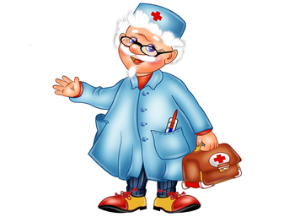 и детей и взрослых.